Bluetooth zvučnik sat budilica MIKADO MD-W5, 5W, 500mAh, SD, USB OPREZ: Ne izlažite proizvod tekućini! Ne rastavljajte proizvod!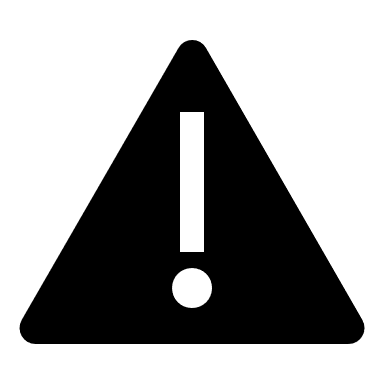 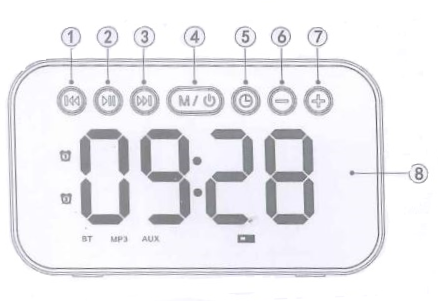 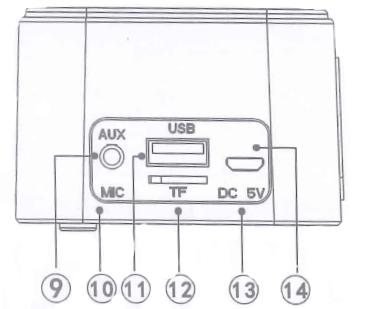 1.Kratki pritisak – prethodna pjesma2. Kratki pritisak – Reproduciraj/Pauziraj/U načinu rada sata promijenite jačina osvjetljenja3.Kratki pritisak – slijedeća pjesma4.Dugi pritisak – Uključi/Isključi, Kratki pritisak – promjena načina rada Sat/Bluetooth5.Postavke sata6.Kratki pritisak – Glasnoća - /Vrijeme –7. Kratki pritisak – Glasnoća + /Vrijeme +8.Displej9.AUX audio ulaz10.Mikrofon11.USB konektor12.Konektor za TF karticu13.LED indikator punjenja14.DC 5V konektor za punjenjeOPERACIJE1.BLUETOOTH NAČIN RADADugo pritisnite tipku (M), na displeju će se prikazati BLUE na 3 sekunde te ćete čuti glasovnu obavijest. Uključite Bluetooth na vašem uređaju te se sa liste dostupnih uređaja spojite/uparite sa „MD-W5“Kratki pritisak na tipke 1 i 3 za promjenu pjesme. Kratki pritisak na tipke 6 i 7 za podešavanje glasnoće.Kratki pritisak na tipku 2 za Reproduciraj/Zaustavi/prihvati pozivKratki pritisak na (M) za promjenu načina rada u BT/AUX/USB/TIME2.TF/USB NAČIN RADAUključite vaš USB stick ili memorijsku karticu u odgovarajuči konektor. Pomoću tipke (M) prebacite se u odgovarajući način rada. Koristite tipke 1/3/6/7 za prebacivanje pjesmi/glasnoću.3.AUX NAČIN RADAKada spojite željeni uređaj na AUX konektor, uređaj će se sam prebaciti u AUX način rada. Koristite tipke 1/3/6/7 za prebacivanje pjesmi/glasnoću.POSTAVKE SATA1.POSTAVKE VREMENAPritisnite tipku (M) za promjenu načina rada u TIME način rada. Dugo pritisnite tipku 5. Kada vrijeme na sata krene treptati, možete pomoću tipki 6 i 7 postaviti sate. Ponovnim pritiskom na tipku 5 možete na isti način podesiti minute.2.POSTAVKE ALARMADugo pritisnite tipku 5, zatim kratko pritisnite dva puta tipku 5 dok se na ekranu ne prikaže A1:OF (Alarm 1) ili A2:OF (Alarm 2). Kada na ekranu piše jedan od prije navedenih alarma, pritisnite tipku 7 kako bi ga aktivirali te pomoću tipki 6 i 7 postavite vrijeme alarma. Pritisnite tipku 5 za potvrdu.Kada izađete iz izbornika, ako je ALARM postavljen, vidjeti ćete simbol budilice kraj prikaza vremena.3.POSTAVKE ZVUKADugo pritisnite tipku 5. Zatim kratko pritisnite tipku 5 par puta dok se na ekranu ne pojavi L-:01. Pomoću tipku 6 i 7 možete izabrati između L01, L02, L03 i L04 zvukova budilice. Pritisnite dugo tipku 5 kako bi spremili izabranu postavku.4.NAČIN RADA ŠTEDNJE BATERIJEKada se uređaj ne koristi 6 min, automatski se prebacuje u način rada SATA kako bi štedio bateriju. Pritiskom na bilo koju tipku izlazi iz načina rada štednje baterije5.ODGODAKada čujete alarm budilice pritisnite tipku 4 kako bi ga odgodili na 3 minute. Pritisak na neku drugu tipku će ugasiti alarm.